Приложение № 3Схема речной системы.Назовите ее элементы, обозначенные цифрами.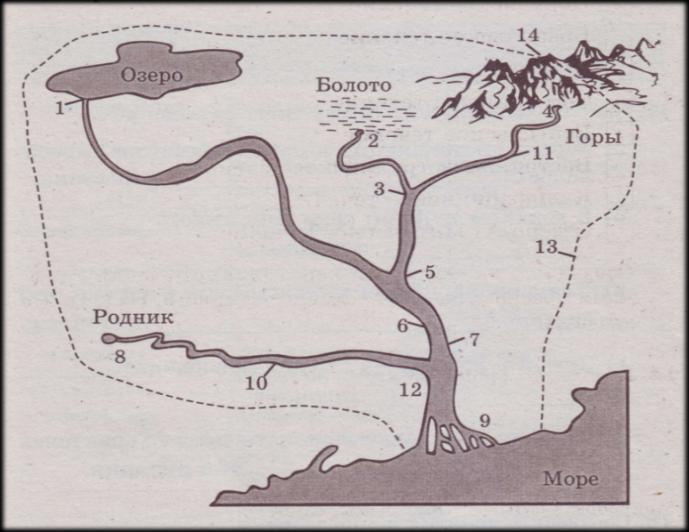 